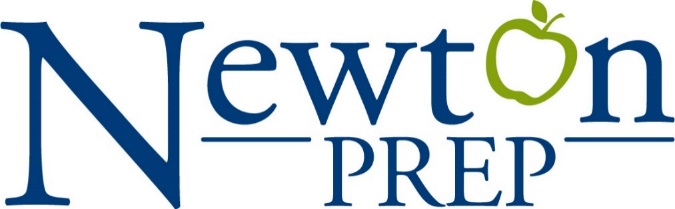 Appointment of a Self-Employed Visiting Music Teacher (Piano)THE POSITIONVisiting Music Teachers are recruited by the Headmistress and Director of Music. They are responsible to the Headmistress, via the Director of Music, in all matters relating to performance, ensembles, recruitment, pupil progress and the day-to-day management of their timetables.Visiting Music Teachers are self-employed and invoice parents directly each term. Visiting Music Teachers are expected to liaise with parents to arrange lessons, payment and progress.  Visiting Music Teachers currently charge £51.05 per hour.THE SCHOOLEstablished in 1991, Newton Prep is a thriving school for boys and girls, aged 3-13. The School is unashamedly ambitious for its pupils who have access to outstanding facilities. We want them to achieve their academic potential whilst also engaging in sport, art, music and drama. We want them to involve themselves in the total life of the School, which includes after school clubs and activities and a wide range of trips. We celebrate the diversity of our pupils; we want our children to develop a strong sense of community, learning how to make a positive contribution to the community of Newton Prep and the world around them. The ethos and philosophy is one that is based on mutual respect and kindness shown to others. Fundamentally, we want Newton Prep children to enjoy their precious childhood years.In the school, there are currently over 640 pupils from Nursery to Year 8.Newton Prep is committed to safeguarding and promoting the welfare of children and young people and expects all staff and volunteers to share this commitment.THE MUSIC DEPARTMENTThe full-time staff comprises of the Director of Music, two music teachers and a Music & Drama Administrator, who assists with the day-to-day running of both the Music and Drama departments. In addition, there are two full-time Visiting Music Teachers and a further fifteen part-time visiting Music teachers. The School offers individual tuition on most orchestral instruments and approximately 60% of pupils are currently receiving individual lessons each week. M:Tech Music Technology sessions are also available as an after school activity.The Music Department has truly first-class facilities. In 2018, the 120-seat recital hall was refurbished and is fully iPad controlled with recording facilities and a grand piano. Most recently, a new and dedicated teaching space has been created for regular class music lessons and ensemble rehearsals. In addition, the music department has a recording studio, Music Technology Mac Suite and ten practice rooms with pianos. There are two excellent Grand Pianos in principal teaching space and Auditorium. All three grand pianos in the department are available for teaching and practising by arrangement.Through their participation in choirs and ensembles, pupils are taught how to demonstrate commitment and team-work: they are expected to both work hard and enjoy their rehearsals so that their performance shines as a product of practice, creativity and flare. Pupils have many opportunities to perform and there are a good number of concerts, recitals and other performance opportunities throughout the school year.In the Lower School, pupils have the opportunity to join a number of extra-curricular groups outside of the timetabled school day.In the Upper School (Years 3-8), pupils participate in a range of extra-curricular activities. Singing is strong, with over 140 (1/3 of Upper School) children participating in weekly choir rehearsals. String playing is similarly popular, with over 70 pupils learning a stringed instrument. Pupils regularly perform with professional musicians and the school offers Masterclasses and Educational Visits in Music for all pupils.KEY DUTIES & RESPONSIBILITIESInspiring musical performance of the highest quality through committed, skilled and outstanding one-to-one teaching, mainly in the Pre-Prep (Years 1 and 2).Teaching to the individual needs, abilities and talents of each child, suggesting repertoire and adapting scores where necessary.Identifying clear teaching objectives and learning outcomes, with appropriate challenge to deliver outstanding quality.Assessing pupils’ progress, giving timely individual feedback to pupils and their parents as to how to progress further, including termly reports to parents?To organise a weekly rotation timetable and liaise with the Director of Music on lesson organisation matter.s Actively promoting and encourage pupils’ participation in extra-curricular music, including solo recitals and school concerts.Entering pupils for examinations through the Music and Drama Administrator as and when appropriate and prepare them to succeed.Invoicing parents in a timely manner at the beginning of each new term and ensuring that an accurate register of lesson is keptCommunicating with parents when necessary via the pupils’ practice notebooks and responding to parents’ queries and concerns as and when they arise in a professional and timely manner.Observing relevant school policies such as the Code of Conduct for Staff and Contractors, Child Protection and Safeguarding and Health and Safety policies.PERSON SPECIFICATIONThe ideal candidate will have: A relevant music qualification at degree level.Experience in teaching the piano to pupils aged between 3-13, both boys and girls.A unique approach to teaching the piano which is inspiring and is not based solely on exam repertoireExtensive performing experience in their own right.A sound understanding of technique, particularly with regard to young players.Excellent oral and written communication skills. An ability to work as part of a team.An approachable and engaging mannerAn understanding of, and commitment to, safeguarding and promoting the welfare of children.Enhanced disclosure via the Disclosure and Barring Service, including a Barred List check